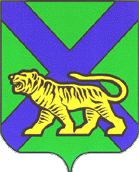 МИНИСТЕРСТВО ОБРАЗОВАНИЯ ПРИМОРСКОГО КРАЯПРИКАЗОб организации и проведении региональных тренировочных мероприятий по русскому языку                        на территории Приморского края в 2023 годуВ соответствии с Федеральным законом от 29.12.2012 г. № 273-ФЗ «Об образовании в Российской Федерации», Порядком проведения государственной итоговой аттестации по образовательным программам среднего общего образования, утвержденным приказом Министерством просвещения РФ и Федеральной службой по надзору в сфере образования и науки от 07.11.2018 г. №190/1512, письмом Федеральной службы по надзору в сфере образования и науки от 13.01.2023 г. № 9/02 «Об организации региональных тренировочных мероприятий», в целях обучения работников пунктов проведения экзаменов                       технологиям передачи экзаменационных материалов по сети «Интернет», технологии печати полного комплекта экзаменационных материалов                               и сканирования в аудиториях пунктов проведения экзаменов на территории Приморского края в 2022/2023 учебном году       п р и к а з ы в а ю:Провести 28 марта и 21 апреля 2023 года, в 10:00, региональные тренировочные мероприятия по русскому языку (далее – РТМ) с целью обучения работников пунктов проведения экзаменов (далее – ППЭ) применению технологии передачи экзаменационных материалов (далее – ЭМ), по сети «Интернет», технологии печати полного комплекта ЭМ, сканирования ЭМ                        в аудиториях ППЭ.Утвердить Регламент проведения РТМ (Приложение).Государственному автономному учреждению дополнительного профессионального образования «Приморский краевой институт развития образования» (далее - ГАУ ДПО ПК ИРО) (Мельникова):Назначить лиц, ответственных за организационно-методическое                      и информационно–технологическое сопровождение РТМ.Обеспечить информационно–технологическое и методическое сопровождение РТМ.Обеспечить заказ ЭМ, сбор, планирование и распределение условных участников по ППЭ, подготовку комплекта форм ППЭ в РИС «Планирование ГИА (ЕГЭ) 2023 (апробация)». Обеспечить передачу в муниципальные органы управления образованием (далее – МОУО) материалов для проведения тренировочного экзамена с учетом предметов, по которым проводится тренировочный экзамен                 в ППЭ:сведений о назначенных ППЭ, аудиториях, условных участниках;шаблонов журналов о результатах проведения тренировочного экзамена в ППЭ.Руководителям МОУО:Организовать РТМ в ППЭ в соответствии с утвержденным Регламентом.Назначить работников в ППЭ для участия в РТМ: руководителей ППЭ, членов ГЭК, технических специалистов, организаторов в аудитории, организаторов вне аудитории, из числа лиц, которых планируется задействовать в проведении единого государственного экзамена в 2023 году.Обеспечить стабильные основной и резервный каналы связи                           с доступом к сети «Интернет».Обеспечить наличие и работоспособность оборудования в ППЭ и аудиториях.Обеспечить техническую подготовку ППЭ к РТМ с использованием оборудования при участии члена ГЭК в соответствии с требованиями Регламента до 15:00 24.03.2023 и до 15:00 19.04.2023.Обеспечить прохождение контроля технической готовности ППЭ до 15:00 27.03.2023 и до 15:00 20.04.2023.В день проведения РТМ обеспечить явку в ППЭ руководителей ППЭ, членов ГЭК, технических специалистов, организаторов в аудитории, организаторов вне аудитории.Обеспечить получение, расшифровку, печать, сканирование материалов в штабе и аудиториях ППЭ, передачу материалов в электронном виде из ППЭ в РЦОИ по завершению РТМ.Обеспечить заполнение и передачу в РЦОИ по электронной почте (ppe@rcoi25.ru) рабочих журналов проведения РТМ (в формате .xls/.xlsx) в срок до 17:00 28.03.2023, 21.04.2023. Создать комиссию по уничтожению материалов РТМ и обеспечить их утилизацию в течение 14 дней;Отделу общего образования министерства образования Приморского края (Моргунова) организовать совместную работу с руководителями МОУО, ГАУ ДПО ПК ИРО по организации и проведению РТМ. Контроль за исполнением настоящего приказа возложить                                  на заместителя министра образования Приморского края А.Ю. Меховскую.Заместитель ПредседателяПравительства Приморского края –министр образования Приморского края                                          Э.В. ШамоноваОт 14.03.2023г. Владивосток№ 23а-348